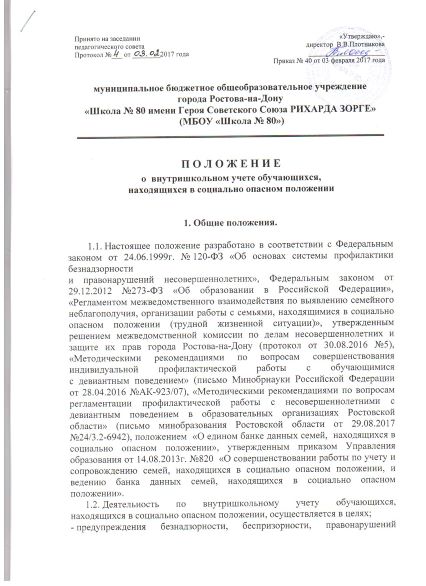 и антиобщественных действий несовершеннолетних, выявления и устранения причин и условий, способствующих этому; - обеспечения защиты прав и законных интересов несовершеннолетних;- социально-педагогической реабилитации несовершеннолетних, находящихся в социально опасном положении, испытывающих трудности в освоении основных общеобразовательных программ, развития и социальной адаптации, оказания им психолого-педагогической, медицинской и социальной помощи; - оказания адресной помощи семьям в обучении и воспитании детей;- выявления и пресечения случаев вовлечения несовершеннолетних 
в совершение преступлений, других противоправных и (или) антиобщественных действий, а также случаев склонения их к суицидальным действиям.1.3. В положении  применяются следующие основные понятия:- несовершеннолетний - лицо, не достигшее возраста 18 лет;- безнадзорный - несовершеннолетний, контроль за поведением которого отсутствует вследствие неисполнения или ненадлежащего исполнения обязанностей по его воспитанию, обучению и (или) содержанию со стороны родителей или иных законных представителей либо должностных лиц;- беспризорный - безнадзорный, не имеющий места жительства и (или) места пребывания- несовершеннолетний, находящийся в социально опасном положении, - лицо, которое вследствие безнадзорности или беспризорности находится в обстановке, представляющей опасность для его жизни или здоровья либо не отвечающей требованиям к его воспитанию или содержанию, либо совершает правонарушение или антиобщественные действия;- антиобщественные действия - действия несовершеннолетнего, выражающиеся в систематическом употреблении наркотических средств, психотропных и (или) одурманивающих веществ, алкогольной и спиртосодержащей продукции, занятии проституцией, бродяжничеством или попрошайничеством, а также иные действия, нарушающие права и законные интересы других лиц;- семья, находящаяся в социально опасном положении, - семья, имеющая детей, находящихся в социально опасном положении, а также семья, где родители или иные законные представители несовершеннолетних не исполняют своих обязанностей по их воспитанию, обучению и (или) содержанию и (или) отрицательно влияют на их поведение либо жестоко обращаются с ними;- индивидуальная профилактическая работа - деятельность по своевременному выявлению несовершеннолетних, находящихся в социально опасном положении,  а также по их социально-педагогической реабилитации и (или) предупреждению совершения ими правонарушений и антиобщественных действий;- профилактика безнадзорности и правонарушений несовершеннолетних - система социальных, правовых, педагогических и иных мер, направленных 
на выявление и устранение причин и условий, способствующих безнадзорности, беспризорности, правонарушениям и антиобщественным действиям несовершеннолетних, осуществляемых в совокупности с индивидуальной профилактической работой с несовершеннолетними и семьями, находящимися в социально опасном положении;- психолого-педагогическая, медицинская и социальная помощь - психолого-педагогическое консультирование обучающихся, их родителей или иных законных представителей и педагогических работников; коррекционно-развивающие и компенсирующие занятия с обучающимися, логопедическую помощь обучающимся; комплекс реабилитационных и других медицинских мероприятий; помощь обучающимся в профориентации, получении профессии и социальной адаптации.- данные об обучающемся, находящемся в социально опасном положении - любая информация, относящаяся к данному несовершеннолетнему;- персонифицированный учет несовершеннолетних, находящихся в социально опасном положении - совокупность действий (операций) с данными о несовершеннолетних, совершаемых общеобразовательными учреждениями, с использованием средств автоматизации или без использования таких средств, включая сбор, запись, систематизацию, накопление, хранение, уточнение (обновление, изменение), извлечение, использование, передачу (распространение, предоставление, доступ), обезличивание, блокирование, удаление, уничтожение;- индивидуальная карта психолого-педагогического и медико-социального развития – документ, в котором фиксируются все виды деятельности по психолого-педагогическому и медико-социальному сопровождению обучающегося, реализуемые в соответствии с требованиями нормативных документов, регламентирующих деятельность специалистов общеобразовательных учреждений.1.4. Деятельность МБОУ «Школа № 80», связанная 
с внутришкольным учетом обучающихся, находящихся в социально опасном положении, основывается на принципах законности, демократизма, гуманного обращения с несовершеннолетними, поддержки семьи и взаимодействия с ней, индивидуального подхода к несовершеннолетним с соблюдением конфиденциальности полученной информации, обеспечения ответственности должностных лиц и граждан за нарушение прав и законных интересов несовершеннолетних.1.5. Несовершеннолетним, их родителям или иным законным представителям, в отношении которых проводится индивидуальная профилактическая работа, обеспечиваются права и свободы, гарантированные Конституцией Российской Федерации, Конвенцией ООН о правах ребенка, международными договорами Российской Федерации, иными нормативными правовыми актами Российской Федерации, законами и нормативными правовыми актами субъектов Российской Федерации.1.6. Обработка, в том числе автоматизированная, персональных данных несовершеннолетних обучающихся, находящихся в социально опасном положении, осуществляется в соответствии с требованиями Федерального закона от 27.07.2006г. № 152-ФЗ «О персональных данных».1.7. В ходе проведения индивидуальной профилактической работы 
с обучающимся МБОУ «Школа № 80» взаимодействует с иными органами 
и учреждениями системы профилактики, центрами психолого-педагогической, медицинской и социальной помощи, представителями общественных объединений, занимающихся воспитанием, обучением несовершеннолетних, защитой их прав и законных интересов, организующих спортивную, культурно-просветительскую и иную работу с несовершеннолетними. 1.8. Контроль за качеством исполнения проводимой в соответствии с настоящим положением работы возлагается на директора  общеобразовательного учреждения.2. Основания постановки на внутришкольный учет обучающихся, находящихся в социально опасном положении, и снятия с внутришкольного учета2.1. Постановка на внутришкольный учет обучающихся, находящихся 
в социально опасном положении, и снятие с внутришкольного учета осуществляется решением Совета профилактики МБОУ «Школа № 80».2.2. На внутришкольный учет в целях последующей организации индивидуальной профилактической работы ставятся обучающиеся:2.2.1. совершившие правонарушение, повлекшее применение мер административной ответственности;2.2.2. безнадзорные и беспризорные;2.2.3. совершившие правонарушение до достижения возраста, с которого наступает административная ответственность;2.2.4. освобожденные от уголовной ответственности вследствие акта 
об амнистии или в связи с изменением обстановки, а также в случаях, когда признано, что исправление несовершеннолетнего может быть достигнуто путем применения принудительных мер воспитательного воздействия;2.2.5. совершившие общественно опасное деяние и не подлежащие уголовной ответственности в связи с недостижением возраста, с которого наступает уголовная ответственность, или вследствие отставания в психическом развитии, не связанного с психическим расстройством;2.2.6. обвиняемые или подозреваемые в совершении преступлений, в отношении которых избраны меры пресечения, предусмотренные Уголовно-процессуальным кодексом Российской Федерации;2.2.7. условно-досрочно освобожденные от отбывания наказания, освобожденные от наказания вследствие акта об амнистии или в связи 
с помилованием, имеющие отсрочку отбывания наказания или отсрочку исполнения приговора;2.2.8. освобожденные из учреждений уголовно-исполнительной системы, вернувшиеся из специальных учебно-воспитательных учреждений закрытого типа, если они в период пребывания в указанных учреждениях допускали нарушения режима, совершали противоправные деяния и (или) после освобождения (выпуска) находятся в социально опасном положении и (или) нуждаются в социальной помощи и (или) реабилитации;2.2.9. осужденные за совершение преступления небольшой или средней тяжести и освобожденные судом от наказания с применением принудительных мер воспитательного воздействия, осужденные условно, осужденные к обязательным работам, исправительным работам или иным мерам наказания, не связанным с лишением свободы.2.2.10. употребляющих наркотические средства или психотропные вещества без назначения врача либо употребляющих одурманивающие вещества, алкогольную и спиртосодержащую продукцию;2.2.11. занимающиеся бродяжничеством или попрошайничеством;2.2.12. состоящие на профилактическом учете в подразделениях по делам несовершеннолетних органов внутренних дел, районных комиссиях по делам несовершеннолетних и защиты их прав, органах социальной защиты населения;2.2.13. участвующие в деятельности организаций антиобщественной направленности;2.2.14. непосещающие или систематически пропускающие по неуважительным причинам занятия в общеобразовательном учреждении;2.2.15. неуспевающие или оставленные по неуважительным причинам 
на повторный курс обучения;2.2.16. допускающие неисполнение или нарушение устава общеобразовательного учреждения, правила внутреннего распорядка;2.2.17. проживающие в семьях, находящихся в социально опасном положении;2.2.18. проживающие в семьях, в которых отсутствует контроль за поведением детей со стороны родителей или иных законных представителей вследствие неисполнения или ненадлежащего исполнения обязанностей по воспитанию, обучению и (или) содержанию несовершеннолетних; семьях, в которых родители своими действиями или бездействием создают условия, представляющие угрозу жизни или здоровью детей либо препятствующие их нормальному воспитанию и развитию;2.2.19. иные обучающиеся в случае необходимости предупреждения правонарушений либо для оказания им помощи и (или) реабилитации. 2.3. Основания постановки на внутришкольный учет:2.3.1. заявление несовершеннолетнего либо его родителей или иных законных представителей об оказании им помощи по вопросам, входящим в компетенцию общеобразовательного учреждения;2.3.2. приговор, определение или постановление суда;2.3.3. постановление комиссии по делам несовершеннолетних и защите их прав, прокурора, руководителя следственного органа, следователя, органа дознания или начальника органа внутренних дел;2.3.4. документы, определенные Федеральным законом от 24.06.1999 № 120-ФЗ «Об основах системы профилактики безнадзорности и правонарушений несовершеннолетних», как основания помещения несовершеннолетних в учреждения системы профилактики безнадзорности и правонарушений несовершеннолетних;2.3.5. заключение, утвержденное директором общеобразовательного учреждения, по результатам проведенной проверки жалоб, заявлений или других сообщений, в том числе сообщений педагогов и должностных лиц общеобразовательного учреждения (форма 1-ВУ).2.4. Индивидуальная профилактическая работа в отношении обучающихся,  их родителей или иных законных представителей проводится в сроки, необходимые для оказания социальной и иной помощи несовершеннолетним, или до устранения причин и условий, способствовавших безнадзорности, беспризорности, правонарушениям или антиобщественным действиям несовершеннолетних, 
или достижения ими возраста восемнадцати лет, или наступления других обстоятельств, предусмотренных законодательством Российской Федерации.В случае если индивидуальная профилактическая работа проводится 
на основании заявления несовершеннолетнего либо его родителей или иных законных представителей, она может быть прекращена также на основании заявления указанных лиц. При планировании мероприятий с каждым обучающимся необходимо учитывать возрастные, психологические, физиологические и иные индивидуальные особенности несовершеннолетних, а также основания, послужившие поводом для постановки на внутришкольный учет. 2.5. Снятие с внутришкольного учета осуществляется при:2.5.1. полной реализации намеченного плана индивидуальной профилактической работы и устранении причин и условий, явившихся основанием постановки 
на внутришкольный учет;2.5.2. выбытии обучающегося из общеобразовательного учреждения;2.5.3. достижении обучающимся возраста 18 лет;2.5.4. поступлении сведений из органов и учреждений системы профилактики, 
о том, что отпали обстоятельства, вызывающие необходимость в дальнейшем проведении индивидуальной профилактической работы с несовершеннолетним.3. Документирование информации об обучающихся, 
поставленных на внутришкольный учет3.1. Постановка обучающихся на внутришкольный учет осуществляется решением Совета профилактики на основании представления директора общеобразовательного учреждения (форма 2-ВУ).3.2. В представлении должны быть обоснованы причины постановки обучающегося на внутришкольный учет. К представлению прилагаются:3.2.1. документы, указанные в пункте 2.3. настоящего Положения;3.2.2. характеристика обучающегося, семьи;3.2.3. акт обследования условий проживания обучающегося и его семьи 
(форма 3-ВУ).3.3. Информация о постановке обучающегося на внутришкольный учет должна быть доведена до сведения родителей или иных законных представителей несовершеннолетнего под роспись (форма 2-ВУ).3.4. Решение Совета профилактики о постановке обучающегося 
на внутришкольный учет принимается персонально по каждому несовершеннолетнему, в решении отражаются основания постановки на учет, указывается сотрудник  общеобразовательного учреждения, который назначается ответственным за оформление и хранение «Индивидуальной карты психолого-педагогического и медико-социального развития обучающегося».3.5. На каждого обучающегося, поставленного на внутришкольный учет, оформляется «Индивидуальная карта психолого-педагогического и медико-социального развития обучающегося» (форма 4-ВУ).Карта носит комплексный характер и отражает деятельность различных специалистов, включает в себя виды работ по сопровождению как обучающегося, так и его ближайшего окружения.Карта заполняется на основе данных психолого-педагогического 
и социального обследований, медицинских заключений на каждого обучающегося.Доступ к Карте свободный для всех специалистов сопровождения, каждый специалист несет персональную и профессиональную ответственность за предоставляемые данные.3.6. Информация о поставленных на внутришкольный учет обучающихся фиксируется: 3.6.1. в «Журнале внутришкольного учета обучающихся» (форма 5-ВУ);3.6.2. в информационной базе АИС «Электронная школа» (с указанием основания и  даты постановки на учет); в случае, если обучающийся так же состоит на учете в подразделениях по делам несовершеннолетних органов внутренних дел, районных комиссиях по делам несовершеннолетних и защиты их прав, в АИС «Электронная школа» так же делаются соответствующие записи.3.7. Ход сопровождения обучающегося, состоящего на внутришкольном учете, рассматривается на заседаниях Совета профилактики не реже 2 раз в год. 3.8. Родители или иные законные представители обучающегося, состоящего на внутришкольном учете, привлекаются к мероприятиям сопровождения, ставятся в известность об имеющихся проблемах и достижениях в ходе работы с несовершеннолетним, приглашаются на заседания Совета профилактики.3.9. Если меры, принимаемые общеобразовательным учреждением, не приводят к положительным изменениям в поведении, обучении несовершеннолетнего, и (или) если родители отказываются от помощи, предлагаемой общеобразовательным учреждением, сами не занимаются проблемами ребенка, администрация учреждения принимает решение об обращении в районную комиссию по делам несовершеннолетних и защите их прав.3.10. Обращение в районную комиссию по делам несовершеннолетних и защите их прав не является основанием для приостановления или прекращения работы с обучающимся и его семьей.3.11. Снятие с внутришкольного учета обучающихся осуществляется решением Совета профилактики на основании представления директора общеобразовательного учреждения (форма 6-ВУ).3.12. В представлении должны быть обоснованы причины снятия обучающегося с внутришкольного учета.3.13. К представлению о снятии с учета приобщается (при наличии) информация из органа или учреждения системы профилактики безнадзорности и правонарушений несовершеннолетних.3.14. При снятии обучающегося с внутришкольного учета, делаются соответствующие записи в «Индивидуальной карте психолого-педагогического и медико-социального развития обучающегося», «Журнале внутришкольного учета обучающихся», в АИС «Электронная школа» (с указанием основания и  даты снятия с учета).3.15. Должностное лицо общеобразовательного учреждения, ответственное за организацию работы по внутришкольному учету (заместитель директора по ВР):3.15.1. координирует и контролирует индивидуальную профилактическую работу, проводимую в отношении обучающихся, поставленных на внутришкольный учет, и их ближайшего окружения; 3.15.2. ежемесячно осуществляет сверку данных об обучающихся и семьях, состоящих на учете в отделах по делам несовершеннолетних органов внутренних дел, районных комиссиях по делам несовершеннолетних и защиты их прав, органах социальной защиты населения, на учете в едином банке данных семей, находящихся в социально опасном положении.3.16. Сведения об обучающихся, состоящих на внутришкольном учете, направляются ежемесячно в районный отдел образования в срок до 30 числа каждого месяца. форма 1-ВУ«Утверждаю»директор общеобразовательного учреждения______________________«____»___________20_____ г.ЗАКЛЮЧЕНИЕпо результатам проведенной проверки жалоб, заявлений или других сообщенийЯ, __________________________________________________________________________________________________________________________________________(Ф.И.О. лица, рассмотревшего жалобу, заявление и др., должность в общеобразовательном учреждении)Рассмотрев жалобу, заявление, сообщение ____________________________________________________________________________________________________________(Ф.И.О. заявителя)УСТАНОВИЛ(а):_________________________________________________________________________________________________________________________________________________________________________________________________________________________________________________________________________________________________________________________________________________________________________________________________________________________________________________________________________________________________________________________________________________________________________________________________________________________________________________________________________________________________________________________________________________________________________________________________________________________________________________________________________________________________________________________________________________________________________________________________________________________________________(изложение обстоятельств, установленных в ходе рассмотрения жалобы, заявления и др.)НА ОСНОВАНИИ ВЫШЕИЗЛОЖЕННОГО  ПОЛАГАЮ:___________________________________________________________________________________________________________________________________________________________________________________________________________________________________________________________________________________________________________________________________________________________________________________________________________________________________________________________________________________________________________________________________________________________________________________________________________________________________________________________________________________________________________________________________________________________________________________________________________(заключение о целесообразности постановки на внутришкольный учет, другие вывоформа 2-ВУВ Совет профилактики____________________(наименование общеобразовательного учреждения) Представлениео постановке на внутришкольный учет обучающегося Ф.И.О. обучающегося_________________________________________________________________Дата рождения_____________________________________________________________________Класс________________________________________________________________________Основания постановки на внутришкольный учет обучающегося Из п.п. 2.2.1 - 2.2.18 положения ______________________________________________________________________________________________________________________________________________________________________________________________________________________________________________________________________________________________________________________________________________________________________________________________________________________________________________________________________________________________________________________________________________________________________________________________________________________________________________________________________________________________________________________________________________________________________________________________________________________________________________________________________________________________________________________________________________________Из п.п. 2.3.1 - 2.3.5 положения __________________________________________________________________________________________________________________________________________________________________________________________________________________________________________________________________________________________________________________________________________________________________________________________________________________________________________________________________________________________________________________________________________________________________________________________________________________________________________________________________________________________________________________________________________Директор общеобразовательного учреждения«_____»__________20______ г._______________________________________________________________________________________________________________________________________________________________________________________________________________________________________________________________(решение Света профилактики о постановке на внутришкольный учет (дата, номер)«_____»___________20_____  г.Председатель совета профилактики ______________________________________________________«Ознакомлен» ________________________________________________________________________(Ф.И.О. родителя или иного законного представителя, подпись, дата)«_____»__________20______ г.Форма 3-ВУ«Утверждаю»директор общеобразовательного учреждения______________________«____»___________20_____ г.АКТобследования условий проживания обучающегося и его семьиДата обследования «______» ______________ 20____ г.1. ФИО ребенка ______________________________________________________________________2. Дата рождения _____________________________________________________________________3. Класс _____________________________________________________________________________4. Классный руководитель _____________________________________________________________5. Сведения о семье:Место регистрации (по прописке) ___________________________________________________________________________________________________________________________________________________________Место фактического проживания (адрес) _____________________________________________________________________________________________________________________________________________________Категория семьи ________________________________________________________________________________________________________________________________________________________________________________________ (многодетная, малообеспеченная, неполная, с ребенком-инвалидом (ОВЗ), с родителями-инвалидами, опекунская (приемная), семья из банка семей, находящихся в социально опасном положении, семья, состоящая на учете в КДНиЗП, ОПДН ОВД, семья мигрантов, беженцев, вынужденных переселенцев, семья, имеющая в составе лиц, освобожденных из мест лишения свободы, семья, имеющая в составе лиц, осужденных к лишению свободы, которым отсрочено реальное отбывание наказания до достижения ребенком возраста 14 лет) Мать: фамилия _________________________ имя ________________ отчество_______________________________дата рождения _______________________________________________________________________________место работы, должность_______________________________________________________________________Отец: фамилия _________________________ имя ________________ отчество_______________________________дата рождения _______________________________________________________________________________Место работы , должность _____________________________________________________________________Опекун (попечитель): фамилия _________________________ имя ________________ отчество_______________________________дата рождения _______________________________________________________________________________место работы, должность ______________________________________________________________________6. Характеристика родителей или иных законных представителей (занимаются ли они воспитанием детей, личное поведение, образ жизни) _______________________________________________________________________________________________________________________________________________________________________________________________________________________________________________________________7. Другие члены семьи, проживающие совместно с ребенком8. Отношения,   сложившиеся   между   членами   семьи,   их   характер  __________________________________________________________________________________________________________________________________________________________________________9. Жилищно-бытовые условия9.1. Жилая площадь составляет _____ кв. м, состоит из ______________________________ комнат,  размер каждой комнаты: _________ кв. м, _______ кв. м, __________ кв. м. на______ этаже в _____ этажном доме.9.2. Собственником (нанимателем) жилой площади является _____________________________________________________________________________________________________________________(фамилия, имя, отчество (при наличии), степень родства по отношению к ребенку)9.3. Качество дома (кирпичный, панельный, деревянный и  т.п.; в нормальном состоянии, ветхий, аварийный; комнаты сухие, светлые, проходные и прочее) __________________________________ _______________________________________________________________________________________________________________________________________________________________________________________________________________________________________________________________9.4. Благоустройство дома и жилой площади (водопровод, канализация, какое отопление, газ, ванна, лифт, телефон и т.д.) ______________________________________________________________________________________________________________________________________________________________________________________________________________________________________9.5. Санитарно-гигиеническое состояние жилой площади (хорошее, удовлетворительное, неудовлетворительное) _____________________________________________________________________________________________________________________________________________________9.6. Жилищно-бытовые условия ребенка (наличие отдельной комнаты, уголка, места для сна, игр, занятий, игрушек, книг и т.д.) _____________________________________________________________________________________________________________________________________________________________________________________________________________________________________10. Структура доходов семьи (основные источники дохода (доходы родителей или иных законных представителей и других членов семьи, алименты, пенсии, пособия, иные социальные выплаты) _________________________________________ __________________________________________________________________________________________________________________________________________________________________________________________________________________________________________________________________________________________________________В связи с чем проводилось обследование ________________________________________________________________________________________________________________________________________________________________________________________________________________________________________________________________________________________________________________Заключение __________________________________________________________________________(выводы и предложения о целесообразности проведения индивидуальной профилактической работы)_________________________________________________________________________________________________________________________________________________________________________________________________________________________________________________________________________________________________________________________________________________________________________________________________________________________________________Обследование провели:__________________________________________________________________________     _________________________                                                               (должность, Ф.И.О.)                                                               (подпись)__________________________________________________________________________     _________________________                                                               (должность, Ф.И.О.)                                                               (подпись)__________________________________________________________________________     _________________________                                                                (должность, Ф.И.О.)                                                              (подпись)Форма 4-ВУИндивидуальная карта психолого-педагогического и медико-социального развития обучающегося*№ ___________1. Общие сведения о ребенке Фамилия ______________________________________   Имя_________________________________Отчество_______________________________________   Дата рождения _______________________Домашний адрес___________________________________________________________________________________________________________________________________________________________Дата поступления в образовательную организацию ________________________________________Откуда прибыл в образовательную организацию __________________________________________Социальный статус ребенка_____________________________________________________________2. Сведения о родителя или иных законных представителях и близких родственниках Мать ________________________________________________________________________________                                                                               (ФИО)Образование__________________________________________________________________________  Место работы________________________________________________________________________Занимаемая должность_________________________________________________________________Контактные телефоны матери __________________________________________________________________________________________________________________________________________________________________________Отец ________________________________________________________________________________(ФИО)Образование__________________________________________________________________________  Место работы________________________________________________________________________Занимаемая должность_________________________________________________________________Контактные телефоны отца _____________________________________________________________________________________Опекун (попечитель) __________________________________________________________________(ФИО)Образование__________________________________________________________________________  Место работы________________________________________________________________________Занимаемая должность_________________________________________________________________Контактные телефоны опекуна (попечителя) _____________________________________________________________________________________Дополнительные сведения _____________________________________________________________        __________________________________________________________________________________________________________________________________________________________________________Члены семьи или близкие родственники, принимающие участие в воспитании ребенка_________________________________________________________________________________________________________________________________________________________________________________________________________________________________________________________________________________________________________________________________________________________________________________________________________________________________________(кем приходятся, возраст, место жительства, место работы или учебы, др.сведения)4. Образовательный маршрутСведения о прохождении психолого-медико-педагогической комиссии (ПМПК)(для детей с ограниченными возможностями здоровья)5. Состояние здоровья6. Данные обследования специалистовПОЗНАВАТЕЛЬНАЯ, ЭМОЦИОНАЛЬНО-ВОЛЕВАЯ, ЛИЧНОСТНАЯ СФЕРА (психологическое обследование)УЧЕБНАЯ СФЕРА(педагогическое обследование)РЕЧЕВАЯ СФЕРА (логопедическое обследование)(заполняется в случае наличия проблем)СОЦИАЛЬНО-ПЕДАГОГИЧЕСКАЯ СФЕРА(социально – педагогическое обследование)7. Представление на психолого-медико-педагогический консилиум (ПМПк)8. Содержание программы психолого-педагогического 
и медико-социального сопровождения(составляется в соответствии с решением ПМПк на утвержденный срок)9. Сведения о прохождении ребенком групповых и индивидуальныхкоррекционно-развивающих, профилактических программ10. Сведения о профориентационных мероприятиях и о работе, направленной на подготовку к самостоятельной жизни______________________________________________________________________________________________________________________________________________________________________________________________________________________________________________________________________________________________________________________________________________________________________________________________________________________________________________________________________________________________________________________________11. Организация досуга и внеурочной деятельности12. Отметки об участии в коллективных и показательных мероприятиях(проекты, олимпиады, спартакиады и т.д.)13.а. Сведения о постановке на внутришкольный учет,  КДНиЗП, ОПДН ОВД, Отметка о снятии с учета13.б. Сведения о самовольных уходах 14. Лист педагогических наблюдений(заполняется при возникновении сложных педагогических ситуаций, нарушений правил внутреннего распорядка образовательной организации)15. Сведения о работе с родителями или иными законными представителями16. Лист позитивных отзывов, благодарностей(фиксируются похвальные листы, грамоты, устные отзывы и др.)* Форму индивидуальной карты развития общеобразовательное учреждение может корректировать - размер и количество строк (колонок) варьируется в зависимости от объема вносимой информации.Образовательное учреждение может вносить дополнительные разделы в карту развитияФорма 6-ВУВ Совет профилактики						                                 _________________________________								(наименование общеобразовательного учреждения)Представлениена снятие с внутришкольного учета обучающегося  Ф.И.О. обучающегося _________________________________________________________________Дата рождения _______________________________________________________________________Класс________________________________________________________________________________Основания снятия с внутришкольного учета обучающегося Из п. 2.5.1 – 2.5.4 положения (конкретно, развернуто, с указанием достигнутого положительного результата в случае снятия с учета при реализации намеченного плана индивидуальной профилактической работы и устранении причин и условий, явившихся основанием постановки на внутришкольный учет ________________________________________________________________________________________________________________________________________________________________________________________________________________________________________________________________________________________________________________________________________________________________________________________________________________________________________________________________________________________________________________________________________________________________________________________________________________________________________________________________________________________________________________________________________________________________________________________________________________________________________________________________________________________________________________________________________________________________С учетом мнения (при наличии) _______________________________________________________________________________________________________________________________________________________________________________________________________________________________________________________________________________________(КДН и ЗП, ПДН ОВД,  отдела образования, др.)считаем необходимым Ф.И.О. __________________________ обучающегося ______ класса 
с внутришкольного учета снять.Директор общеобразовательного учреждения«_____»__________20______ г._______________________________________________________________________________________________________________________________________________________________________________________________________________________________________(решение Света профилактики о снятии с  внутришкольного учета (дата, номер)«_____»___________20_____  г.Председатель совета профилактики ______________________________________________________«Ознакомлен» ________________________________________________________________________(Ф.И.О. родителя или иного законного представителя, подпись, дата)«_____»__________20______ г. ФИО, год   рожденияСтепень родства с ребенкомМесто работы, учебы№ ОУ, адресДата поступления и выпускаТип учрежденияОбразовательные программыДошкольные образовательные учрежденияОбщеобразовательные учреждения (общеобразовательная, школа-интернат и др.)№№ и дата протоколаЗаключениеРекомендацииврачЗаключения и рекомендацииЗаключения и рекомендацииЗаключения и рекомендацииЗаключения и рекомендацииЗаключения и рекомендацииврачДата___ лет____ кл.Дата___ лет____ клДата___ лет____ клДата___ лет____ клДата___ лет____ клПедиатр(с указанием соматического и физического состояния, группы здоровья)Заключение врачей, у которых ребенок состоит на диспансерном учетеОсобенности:Результат обследованияРезультат обследованияРезультат обследованияРезультат обследованияРезультат обследованияРазвитие психических процессов (восприятие, внимание, памяти, мышления)ФИОспециалиста/дата обследованияЭмоционально-волевых процессовФИОспециалиста/дата обследованияЛичностныеФИОспециалиста/дата обследованияЗаключение по данным психологического обследования Дата/возраст/классДата/возраст/классДата/возраст/классДата/возраст/классДата/возраст/классДата/возраст/классДата/возраст/классДата/возраст/классДата/возраст/классДата/возраст/классдата___лет___ кл.дата__ лет__ кл.дата__ лет___ кл.дата__ лет___ кл.дата__ лет___ кл.дата___лет___ кл.дата___ лет___ кл.дата___ лет___ кл.дата_ лет_ кл.дата_лет_ кл.Знания и навыки по основным предметамЗнания и навыки по основным предметамЗнания и навыки по основным предметамЗнания и навыки по основным предметамЗнания и навыки по основным предметамЗнания и навыки по основным предметамЗнания и навыки по основным предметамЗнания и навыки по основным предметамЗнания и навыки по основным предметамЗнания и навыки по основным предметамЗнания и навыки по основным предметамМатематика 
(с указанием основных затруднений 
и проблем, ФИО учителя)Русский язык 
(с указанием основных затруднений и проблем ФИО учителя)Чтение 
(для начальной школы)(с указанием основных затруднений и проблем ФИО учителя)Др. предметы:Заключение и рекомендацииФИОспециалистаДата, возраст/классДата, возраст/классДата, возраст/классДата, возраст/классДата, возраст/классДата, возраст/классДата, возраст/классДата, возраст/классДата, возраст/классдата__ лет__ кл.дата___ лет___ кл.дата___ лет___ кл.дата__лет___клдата___ лет___ кл.дата___ лет___ кл.дата __лет__ кл.дата__лет__кл.дата_лет_кл.Отношения со сверстниками:- доброжелател-е- агрессивные- неустойчивые- обособленныеПоложение в коллективе:- лидер- принятый- непопулярный- отверженныйОтносится к мнению коллективаблагожелательно- серьезно- болезненно- равнодушно- враждебноИмеет друзей:- в своем классе- вне класса- старше себя- младше себя- ни с кем не дружитРоль в мероприятиях:- инициатор- организатор- активный участник- пассивный исполнитель- дезорганизатор- не участвуетСпособность противостоять давлению окружающих:- развита- частично развита- не развитаИзвестно о:- курении- употреблении алкоголя- употреблении наркотиков- токсикоманииДругие данные социально-педагогического обследования ФИО специалистаДатаЗапрос на ПМПк с указанием причинВыявленные проблемыРешение ПМПкНаправления и сроки реализации программы ППМС сопровожденияСрок повторного рассмотрения на ПМПкисполнительСрокиСфера коррекцииИсполнительНаправление коррекционной работыФормы и средстваРезультативностьЛечебно-восстановительная реабилитацияЛечебно-восстановительная реабилитацияЛечебно-восстановительная реабилитацияЛечебно-восстановительная реабилитацияЛечебно-восстановительная реабилитацияЛечебно-восстановительная реабилитациянарушенный анализатор, опорно-двигательный аппарат и др.физическое развитиеПсихологическая коррекцияПсихологическая коррекцияПсихологическая коррекцияПсихологическая коррекцияПсихологическая коррекцияПсихологическая коррекцияпознавательнаямотивационнаяэмоционально-волеваяличностнаяЛогопедическая коррекцияЛогопедическая коррекцияЛогопедическая коррекцияЛогопедическая коррекцияЛогопедическая коррекцияЛогопедическая коррекцияПедагогическая коррекция  Педагогическая коррекция  Педагогическая коррекция  Педагогическая коррекция  Педагогическая коррекция  Педагогическая коррекция  школьно-значимых уменийучебных навыковСоциальная реабилитацияСоциальная реабилитацияСоциальная реабилитацияСоциальная реабилитацияСоциальная реабилитацияСоциальная реабилитациясоциально – значимых навыков№ п/пПериод(с______  по _____)СпециалистПрограммаФорма(групповая/индивидуальная)Цель, задачи программыРезультативностьВид занятия(конкретно)Дата/возраст/классДата/возраст/классДата/возраст/классДата/возраст/классДата/возраст/классДата/возраст/классДата/возраст/классДата/возраст/классДата/возраст/классВид занятия(конкретно)дата___ лет___ кл.дата___ лет___ кл.дата___ лет___ кл.дата___ лет___ кл.дата___ лет___ кл.дата___ лет___ кл.дата___ лет___ кл.дата лет_ кл.дата_лет_ кл.Дата МероприятиеРезультативностьДата постановки на учетВид учетаОснованиеДата снятия с учетаВид учетаОснованиеДата уходаДата возвращенияПричина со слов ребенкаПричина со слов педагога№ Дата и времяОписание ситуации и/или поведения кем дано (ФИО)Предпринятые действия сотрудником учрежденияНаступившие последствия№ п/пДатаС кем проводится работа и по чьей инициативеСпециалистФорма и содержание работыДатаФорма благодарностиОснование